Открытый Чемпионат Поволжья по дрифтингу2021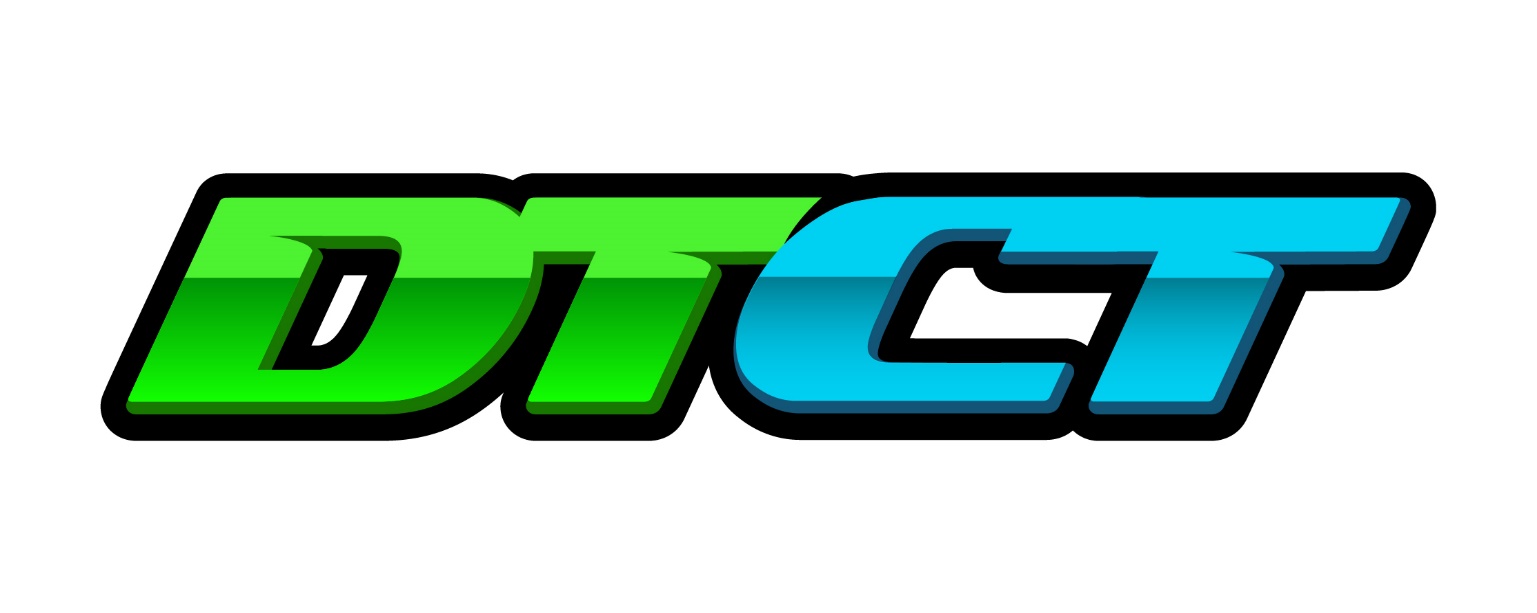 ОГЛАВЛЕНИЕ1.   ОБЩИЕ ПОЛОЖЕНИЯОСНОВНЫЕ ОПРЕДЕЛЕНИЯОБЩИЕ УСЛОВИЯ УЧАСТИЯ3.1. УЧАСТНИКИ 3.2. ЗАЯВКИ НА УЧАСТИЕ 3.3. ЗАЯВОЧНЫЙ ВЗНОС 3.4. ДОПУСКАЕМЫЕ АВТОМОБИЛИ 4. ОБЩИЕ УСЛОВИЯ ОРГАНИЗАЦИИ 4.1. ОФИЦИАЛЬНЫЕ ДОКУМЕНТЫ 4.2. ОФИЦИАЛЬНЫЕ ЛИЦА 4.3. СПОРНЫЕ ВОПРОСЫ, ЗАЯВЛЕНИЯ 4.4. БЕЗОПАСНОСТЬ НА СОРЕВНОВАНИИ 4.5. РЕКЛАМА 5. ПРОВЕДЕНИЕ СОРЕВНОВАНИЙ 5.1. ПРОДОЛЖИТЕЛЬНОСТЬ СОРЕВНОВАНИЙ 5.2. РЕГИСТРАЦИЯ УЧАСНИКОВ5.3. ТЕХНИЧЕСКАЯ ИНСПЕКЦИЯ 5.4. ПАРК-СТОЯНКА5.5. ЗОНА ЗАПРАВКИ5.6. ТРЕНИРОВКИ5.7. КВАЛИФИКАЦИЯ 5.8. ПАРНЫЕ ЗАЕЗДЫ5.9. ДРИФТ-ТАКСИ6. СУДЕЙСТВО6.1 СУДЕЙСТВО ОДИНОЧНЫХ ЗАЕЗДОВ6.2 СУДЕЙСТВО ПАРНЫХ ЗАЕЗДОВ6.3 НЕДОПУСТИМЫЕ ОШИБКИ7. ЗАЧЕТЫ ТУРНИРА. НАГРАЖДЕНИЕ7.1 ЗАЧЕТЫ СОРЕВНОВАНИЯ7.2. БАЛЛЫ НА ЭТАПАХ7.3. НАГРАЖДЕНИЕ ПОБЕДИТЕЛЕЙ1.  ОБЩИЕ ПОЛОЖЕНИЯ Настоящие Правила являются основным нормативным документом для организации и проведения официальных соревнований по дрифту Drift that… 2021 года (далее - Соревнования).2. ОСНОВНЫЕ ОПРЕДЕЛЕНИЯ Дрифт (Drift) – дисциплина автоспорта, в которой пилоты соревнуются в мастерстве прохождения участков гоночной трассы в постоянном управляемом заносе. Одиночные заезды (Solo runs, Tanso) – одиночные квалификационные заезды, обязательная часть соревнований, по итогам которой определяются участники, допущенные к финальной части соревнований, и формируется сетка парных заездов.Парные заезды (Tandem runs, Tsuiso) – финальная часть соревнований, в которой определяются победители на основании решений Судей Дрифта.Хит (Heat/Battle) – два заезда подряд одной пары Пилотов, со сменой стартовых позиций во втором заезде.Официальная тренировка - одиночные или парные заезды пилотов, допущенных к участию в соревнованиях, проходящие на оцениваемом участке перед началом квалификационных или парных заездов. Входит в официальную программу соревнований.Споттер – аккредитованный организатором представитель пилота, который осуществляет наблюдение за заездами с целью информирования пилота и корректировки его действий.Зона разгона - участок трассы от линии старта до последней точки постановки по которому автомобилям участников разрешено прямолинейное движение для набора необходимой скорости.Респект-зона (Respect zone) – это участок зоны разгона, на котором лидер должен двигаться с постоянной скоростью, без ускорения и замедления.Постановка (Initiation, Furidashi) – начало движения автомобиля в управляемом заносе после разгона.Зона постановки – часть гоночной дорожки, предназначенная для постановки автомобиля в занос.Оцениваемый участок – часть гоночной дорожки от окончания зоны постановки до линии финиша. Оцениваемый участок Пилот должен проезжать исключительно в оправляемом заносе.Клиппинг зона (Clipping zone) – небольшая зона оцениваемого участка, обычно обозначенная линиями или конусами, которую автомобили участников должны пройти по всей её длине, выполняя судейское задание.Клиппинг точка (Clipping point) – точка, обозначенная на оцениваемом участке, которую должны пройти автомобили участников согласно судейскому заданию.Зона касания / тач-энд-гоу (Touch-and-go) – небольшая зона оцениваемого участка, отмеченная на покрытии трассы или обозначенная конусами, которую автомобили участников должны коснуться в произвольном месте, но непременно в границах, обозначенных разметкой и/или конусами.Перекладка (Switch, Furikaeshi) – смена направления заноса.Лидер (Leader, Senko) – автомобиль, идущий первым в парном заезде.Преследователь (Chaser, Atooi) – автомобиль, идущий вторым в парном заезде .Перезаезд (One more time) – повторный Хит, проводимый в случае невозможности выявить победителя по итогам первого Хита одной пары пилотов.
«5 минут» (Competition timeout) – разрешенная руководителем гонки хронометрируемая остановка заездов для проведения работ с автомобилем.«3 минуты» – время, ограничивающее период выезда участников предстоящего по турнирной таблице Хита в стартовый накопитель.Хот пит (Hot pit) – техническая остановка автомобиля, в строго отведенной и визуально обозначенной зоне, для выполнения быстрого ремонта и проверки технического состояния автомобиля. Время разрешенного пребывания в хот-пит зоне должно быть оговорено Регламентом.Зона ремонта – специальная зона, только в которой, в рамках перерыва «5 минут» (Competition timeout) могут проводиться все технические работы с автомобилем. Предстартовая зона – часть трассы или площадка, находящаяся в непосредственной близости к старту.Сервисная зона (Service park) – часть трассы или площадка, где автомобили, участвующие в заездах, могут находиться и обслуживаться командами в течение соревнований.Стартовый накопитель – зона, в которую вызываются автомобили, участвующие в заездах.Ретардер, шикана (Rеtarder, Chicane) – cвязка поворотов, используемая для намеренного замедления автомобилей, обычно обозначаемая конусами, предназначенная для замедления Лидера по отношению к Преследователю.Оценка «ноль» (DNF) – оценка пилота за незавершенный заезд, которую выставляют судьи дрифта за разворот, остановку, прекращение дрифта, выезд за пределы трассы четырьмя колесами и другие критические ошибки, определенные судьями дрифта в судейском задании этапа.Судья дрифта – судья факта, работающий в составе коллегии от 1 до 3 человек, разрабатывающий Судейские Задания и принимающий решения по начислению очков в Квалификации и по определению победителей в парных заездах. Решения принимаются на основе выполнения пилотами судейского задания по заранее утвержденным критериям: траектория, угол, стиль и скорость. Судья дрифта может использовать любые доступные инструменты включая электронные судейские системы, для повышения точности оценки, но в любом случае окончательное решение принимается только судьей дрифта. Судья дрифта участвует только в определении оценок, при этом за проведение соревнования отвечает Руководитель гонки и/или Рейс Директор в соответствии с СК РАФ.АНИКУЯ (ANIKUYA) - достижение максимальной оценки заезда в 100 баллов. СОРЕВНОВАНИЕ – спортивное мероприятие, в котором определяются итоговые результаты, и производится вручение призов. ЗАНОС – снос одной или двух осей автомобиля относительно траектории движенияУЧАСТНИК – физическое или юридическое лицо, заполнившее заявку на участие в этапе Соревнования и заявившее автомобиль для участия в соревновании.КОМАНДА – юридическое или физическое лицо, обладающее регистрационным свидетельством команды, выданным Организатором, подавшее заявку на участие в командном зачёте соревнования и соответствующее требованиям, изложенным в Регламенте.ОРГАНИЗАТОР – юридическое или физическое лицо, организовывающее соревнование по дрифту. РЕГЛАМЕНТ – обязательный официальный документ, описывающий детали проведения многоэтапного соревнования.  ТРАССА – специально подготовленная для проведения соревнований по дрифтингу асфальтовая трасса. ПАРК-СТОЯНКА – ограниченная территория вне трассы, на которой располагаются автомобили участников и технической поддержки. ЗОНА ЗАПРАВКИ – специально оборудованная территория, на которой производится заправка автомобилей участников топливом. 3. ОБЩИЕ УСЛОВИЯ УЧАСТИЯ 3.1. УЧАСТНИКИ 3.1.1. В соревнованиях по дрифту могут принимать участие мужчины и женщины от 16 лет и старше на равных условиях. Рекомендуется наличие лицензии пилота РАФ (или иной НАФ). 3.1.2. Пилоты, не достигшие 18 лет, могут быть допущены к соревнованиям только при наличии нотариально заверенного согласия родителей (законных опекунов). 3.1.3. Соревнование проводится среди Участников, подавших заявку, прошедших регистрацию и оплативших стартовый взнос. 3.1.4. В основных заездах соревнования (квалификация + парные заезды) Участник имеет право использовать только заявленный и прошедший техническую инспекцию автомобиль. 3.1.5. Участники, не обладающие достаточным уровнем подготовки и представляющие опасность для зрителей, участников соревнования и/или персонала соревнования, могут быть решением судейской бригады отстранены от тренировок или соревнования. 3.1.6. Доставка автомобилей на мероприятие осуществляется Участниками за свой счет. 3.1.7. Любой Участник, принимающий участие в соревновании, имеет право назначить своего представителя для взаимодействия с Организатором и официальными лицами соревнования. Представитель выполняет все функции, определенные настоящими Правилами как функции Участника, и является единственным лицом (помимо самого Участника), уполномоченным реализовывать права, предоставленные Участнику настоящими Правилами и иной регламентацией Соревнований. Информация о представителе Участника должна быть представлена Организатору во время административных проверок в письменном виде.3.2. ЗАЯВКИ НА УЧАСТИЕ 3.2.1. Организатор Турнира публикует в дополнительном Положении к настоящему Регламенту условия принятия заявок на участие в соревновании. Любое физическое лицо, желающее принять участие в одном из этапов Турнира, предварительно до начала соревнования выслать Организатору Этапа, заполненную должным образом, заявку на участие, либо заполнить ее на месте проведения Соревнования.3.2.2. Заявка является договором между Участником и Организатором и должна быть подписана обеими сторонами. Заявка обязывает Участника принять участие в соревновании и выполнять требования настоящего Регламента, а Организатора – выполнить по отношению к Участнику все положения настоящего Регламента. Организаторы соревнования не несут ответственности за ущерб и повреждения, причиненные участником в ходе соревнования имуществу, здоровью или жизни другого участника, а также любому другому лицу. Вся ответственность возлагается на непосредственного виновника или виновников. Все Участники принимают участие в соревновании на свой собственный риск. Своими подписями в Заявочной форме участники соревнования подтверждают, что полностью принимают положения данного пункта. 	3.2.3. Официальная информация Турнира размещается на официальном сайте DT: www.vk.com/driftthat3.3. ЗАЯВОЧНЫЙ ВЗНОС 3.3.1. Взнос Участника на каждом этапе Турнира без предварительной регистрации составляет 5 000 рублей. По предварительной заявке 3 500 рублей.3.3.2.   Если автомобиль Участника оборудован каркасом безопасности, то действует «каркасная» скидка в размере 500 рублей.3.3.3.   Для Участников, представляющих магазины интернет-тюнинг запчастей, заявочный взнос оплачивается отдельно в увеличенном, десятикратном размере.3.3.4. Организатор оставляет за собой право освободить полностью или частично отдельных Участников от уплаты Заявочных взносов.3.3.5. Заявочный взнос оплачивается во время административной проверки.3.3.6. Взнос с Участников командного зачета составляет 1 500 рублей. 3.3.7. Заявочный взнос возвращается полностью: • в случае если соревнования не состоялись; • кандидатам на участие, чьи заявки отклонены. 3.4. ДОПУСКАЕМЫЕ АВТОМОБИЛИ 3.4.1. К соревнованию допускаются автомобили с приводом только на заднюю ось, отвечающие техническим требованиям и требованиям безопасности, указанным в приложении 3 к данному Регламенту, а также прошедшие проверку Технической Комиссией соревнования. В случае возникновения спорных моментов окончательное решение о допуске автомобиля к соревнованию принимается Техническим комиссаром или Руководителем гонки с выписыванием предупреждения.3.4.2. Организаторы оставляют за собой право снять автомобиль участника с соревнования в случае, если его технические характеристики изменились или его дальнейшая эксплуатация во время соревнования может быть опасна для имущества или жизни и здоровья зрителей, самого участника, Организаторов или третьих лиц, а также по причине неуважения к участникам, либо дисциплинарным нарушениям.3.4.3. Участник может до момента начала официальных проверок заменить автомобиль, указанный в заявочной форме. 3.4.4. На наружных поверхностях кузова каждого автомобиля, участвующего в соревновании, размещаются официальные наклейки соревнования и бортовые номерные знаки. В течение всего соревнования официальные наклейки должны быть расположены и закреплены на автомобиле, при этом они должны быть полностью видны, и не могут перекрываться какими-либо другими наклейками. За нарушение этого требования Участник наказывается денежным штрафом в размере 7 000 рублей. За отсутствие обоих стартовых номеров участник может быть снят с соревнования. 3.4.5. Условия участия автомобилей Участников, представляющих интернет-магазины запчастей, оговариваются отдельно в частном порядке.3.4.6. Комплект стартовых номеров выдается Организатором отдельно на каждом этапе соревнований. 3.4.7. Допускается использование водителем в одном испытании (Тансо или Цуйсо) или в Предварительной квалификации (тренировке) запасного автомобиля, при этом данный автомобиль должен быть заявлен как запасной во время административных проверок и указан в заявке на участие.ОБЩИЕ УСЛОВИЯ ОРГАНИЗАЦИИ4.1. ОФИЦИАЛЬНЫЕ ДОКУМЕНТЫ 4.1.1. Организатор Турнира к каждому этапу Турнира обязан издать следующие официальные документы: программа соревнования;регламент;дополнительное положение к данному Регламенту (если такое необходимо);план трассы (с постами);Все официальные документы соревнования должны издаваться и публиковаться на русском языке.4.1.2. ПРОГРАММА СОРЕВНОВАНИЯ должна содержать общую информацию о проведении соревнования, которая необходима для ознакомления с условиями его проведения:точное расписание мероприятия с указанием точных дат, времени и месте его проведения (расположения); список официальных лиц соревнования; расписание работы штаба соревнования с указанием времени регистрации Участников и получения ими документов; расписание тренировок на трассе соревнования; время и место технических проверок; время начала и окончания принятия заявок на участие, условия принятия заявок и суммы заявочных взносов. 4.1.3. РЕГЛАМЕНТ соревнования является основным официальным документом, описывающим особенности проведения соревнования и регулирующим его проведение. Регламент соревнования должен содержать следующую информацию: критерии допуска Участников и автомобилей к участию в соревновании и в отдельных зачетах; детали приема Заявок на участие: особенности процедуры подачи и приема Заявок, размеры и порядок уплаты заявочных взносов, условия их возврата; информация об официальных наклейках и рекламе Организаторов, включая схему ее размещения на автомобиле; правила постановки автомобилей в парк сервисаправила подачи протестов и апелляций, суммы и особенности порядка внесения денежных залогов и взносов при подаче протестов и апелляций; призы (за какие места вручаются призы, а также условия их вручения) 4.1.4. ПЛАН ТРАССЫ должен содержать: схему трассы соревнования с ограждениями; место парк-стоянки; место регистрации участников; место заправочной зоны;место для курения;места для парковки автомобилей зрителей; места для туалетов; другие места, которые Организатор сочтет важными и необходимыми. 4.1.5. СПИСКИ УЧАСТНИКОВ составляются в соответствии со следующими правилами: все списки участников должны содержать фамилию и имя водителя, город, представляемый участником, марку автомобиля, название команды (если в таковой состоит); полный список заявленных Участников составляется после окончания приема Заявок; список допущенных Участников (составляется после административных и технических проверок и после официальных тренировок). 4.1.6. БЮЛЛЕТЕНИ – официальные документы, которые являются неотъемлемыми частями Регламента соревнования и предназначены для публикации изменений, пояснений или дополнений последнего.Бюллетени должны быть пронумерованы, датированы и размещаться на официальном табло информации сразу после подписания Организационным комитетом до начала соревнования или Руководителем Соревнования после его начала. 4.2. ОФИЦИАЛЬНЫЕ ЛИЦА 4.2.1. ОФИЦИАЛЬНОЕ ЛИЦО – лицо, наделенное полномочиями для исполнения определенных функций в ходе соревнования. Состав официальных лиц определяется Организатором, к ним, в частности, относятся: • РУКОВОДИТЕЛЬ СОРЕВНОВАНИЯ; • ГЛАВНЫЙ СУДЬЯ;• КОМИССАР ПО БЕЗОПАСНОСТИ; • ТЕХНИЧЕСКИЙ КОМИССАР; • ОФИЦЕР ПО СВЯЗЯМ С УЧАСТНИКАМИ; • СУДЕЙСКАЯ КОЛЛЕГИЯ; • ГЛАВНЫЙ СЕКРЕТАРЬ. Все вышеуказанные официальные лица, назначаемые Организатором, являются должностными лицами соревнования. Официальные (должностные) лица имеют право выполнять только те функции, для выполнения которых они назначены. Одно и то же лицо может быть назначено для выполнения нескольких функций при наличии соответствующей квалификации. 4.2.2. РУКОВОДИТЕЛЬ СОРЕВНОВАНИЯ отвечает за проведение соревнования в соответствии с настоящим Регламентом, для чего он: • принимает решения о применении положений настоящего Регламента и обеспечивает их выполнение официальными и должностными лицами; • координирует работу официальных и должностных лиц соревнования; 4.2.3. КОМИССАР ПО БЕЗОПАСНОСТИ готовит план безопасности соревнования и обеспечивает его выполнение. Он должен быть включен в состав оргкомитета соревнования. В ходе соревнования Комиссар по безопасности обязан постоянно поддерживать связь с Руководителем соревнования. 4.2.4. ТЕХНИЧЕСКИЙ КОМИССАР отвечает за проведение технических проверок и за обеспечение контроля соответствия автомобилей Участников техническим требованиям, указанным в Регламенте соревнования. Технический комиссар: • организует проведение всех технических проверок; • в случае обнаружения в ходе соревнования автомобиля, конструкция которого может быть признана небезопасной, немедленно докладывает об этом Руководителю соревнования и следует его указаниям. 4.2.5. ОФИЦЕР ПО СВЯЗЯМ С УЧАСТНИКАМИ обеспечивает оперативную связь между официальными лицами и Участниками в ходе соревнования, а также информирование Участников по вопросам проведения соревнования и разъяснение им положений регламентирующих документов. Офицер по связям с Участниками должен избегать направления комиссарам вопросов, которые могут быть разрешены обычным разъяснением, за исключением протестов, при этом ему следует воздерживаться от каких-либо высказываний или от любого действия, которое могло бы вызвать протесты. Офицер по связям с Участниками должен быть компетентным в вопросах общей регламентации. 4.2.6. СУДЕЙСКАЯ КОЛЛЕГИЯ состоит из нескольких судей, которые выставляют оценки за квалификационные и парные заезды, проверяют правильность прохождения трассы каждым участником. Судейская коллегия также выставляет на трассе точки клиппинга и задает правильную траекторию трассы. Все спорные вопросы рассматриваются коллегиально. 4.2.7. ГЛАВНЫЙ СЕКРЕТАРЬ организует работу секретариата и отвечает за достоверность результатов административных проверок, подготовку списка участников, стартовой ведомости, за правильность определения результатов соревнования и за все связанные с этим официальные сообщения и публикации. 4.3. СПОРНЫЕ ВОПРОСЫ, ЗАЯВЛЕНИЯ 4.3.1. Участник вправе потребовать от организаторов соревнования устного разъяснения по поводу той или иной ситуации, связанной либо с допуском его автомобиля, либо с результатами квалификации или парных заездов. Для этого он должен обратиться к Офицеру по связям с участниками. 4.3.2. В случае если участник не удовлетворен полученным ответом он вправе в свободной письменной форме подать ЗАЯВЛЕНИЕ на имя Руководителя соревнования, в котором он должен изложить все обстоятельства, факты, влияющие, по его мнению, на решение спорного вопроса, а так же оплатить взнос в размере 7 000 рублей. В случае, если после рассмотрения инцидента решение принимается в пользу Участника, подавшего протест, взнос за заявление возвращается в полном объеме. Если решение Судей остается неизменным, взнос не возвращается.Офицер по связям с участниками обязан принять это заявление и незамедлительно доложить Руководителю соревнования об этом. Срок ответа на заявление не должен превышать 30 минут с момента приема заявления Офицером по связям с участниками. 4.3.3. Протест должен подаваться не позднее окончания каждого «круга» соревнования: Тансо, ТОП32 Цуйсо, ТОП16 Цуйсо, ТОП8 Цуйсо, ТОП4 Цуйсо, Окончание всего соревнования. 4.3.4. Любое неспортивное, обманное, недостойное поведение, предпринятое Участником, рассматривается Официальными лицами, которые вправе применить любое возможное наказание вплоть до исключения из соревнования, либо из всего Турнира. 4.3.5. Участники и водители, не присутствующие на обязательных брифингах и награждении, подвергаются штрафам в виде оплаты размеров 1 500 рублей. Штраф может быть применен с отсрочкой – на следующем этапе многоэтапного соревнования.4.5. БЕЗОПАСНОСТЬ НА СОРЕВНОВАНИИ 4.5.1. Основная задача службы безопасности состоит в том, чтобы максимально обеспечить безопасность зрителей, участников и официальных лиц. Ответственность за соблюдение мер безопасности на соревновании несет Руководитель соревнования. 4.5.2. При подготовке каждого соревнования необходимо принимать во внимание и учитывать особенности трассы, расположение зрительских зон, рельефа, сооружений и прочих факторов, способных повлиять на обеспечение безопасности. 4.5.3. Все зрительские зоны должны быть отгорожены от трассы соревнования плотными ограждениями (минимальная высота ). В местах возможного вылета автомобилей участников, а также в местах приближения зрительской зоны ближе 12м к трассе, организатор должен расположить защитные барьеры (водоналивные либо бетонные блоки). Расстояние от бетонных блоков до ограждения зрительской зоны – минимум 3м, от водоналивных блоков – минимум 6м.В случае если трасса соревнования расположена на специальной спортивной кольцевой трассе, получившей допуск РАФ или ФИА, обеспечение безопасности существующих зрительских зон дополнительно не требуется.В случае если трасса соревнования расположена на асфальтовой площадке, либо на дороге общего пользования, особое внимание стоит уделить естественным препятствиям (столбы, бордюры, здания, прочие объекты), трасса не должна проходить близко к таким объектам. Все они должны быть отмечены на ПЛАНЕ ПО БЕЗОПАСНОСТИ, так же должны быть отмечены расстояния от объектов до трассы.4.5.4. На соревновании все время должны находиться: •  	автомобиль «Скорой медицинской помощи; • 	один автомобиль для эвакуации повреждённого автомобиля;         • 	     системы пожаротушения.4.5.5. Во время классифицируемых заездов Цуйсо запрещается в автомобиле приоткрывать или открывать боковые стекла. 4.6. РЕКЛАМА 4.6.1. Автомобили Участников могут нести на себе любой вид рекламы при соблюдении условий, что эта реклама: •    не противоречит законодательству Российской Федерации, •    не занимает мест, зарезервированных для наклеек и стартовых номеров соревнования, 4.6.2. Регламентом соревнования может быть предусмотрено размещение на автомобилях Участников обязательной рекламы.4.6.3. Участники в праве отказаться от обязательной рекламы, уплатив взнос в размере 5 000 рублей. 4.6.4. Участники, представляющие интернет-магазины тюнинга, имеют право отказа от обязательной рекламы только по согласованию с Организатором.4.6.5. Содержание любой рекламы, предлагаемой Организатором соревнования – должно быть описано в Регламенте или в официальном бюллетене. ПРОВЕДЕНИЕ СОРЕВНОВАНИЙ 5.1. ПРОДОЛЖИТЕЛЬНОСТЬ СОРЕВНОВАНИЯ 5.1.1. Любое соревнование начинается с административных и/или технических проверок и заканчивается самым поздним из следующих моментов: официальной церемонией награждения победителей. по истечении времени для подачи протестов или конца их слушания;5.1.2. Максимальная продолжительность дня, предусмотренная расписанием соревнования, не должна превышать 12-ти часов. 5.1.3. Максимальное количество дней, предусмотренных расписанием соревнования, не должно превышать 3-х.5.2. РЕГИСТРАЦИЯ УЧАСТНИКОВ 5.2.1. Все прибывшие на соревнование участники должны пройти обязательную регистрацию, административные и технические проверки. Дату и время начала регистрации и проверок организатор обязан опубликовать в дополнительном Положении к данному Регламенту. 5.2.2. Регистрация и административные проверки должны проходить в секретариате соревнования.        5.2.3. Прием предварительных заявок на участие завершается за сутки до начала Соревнования. 5.2.4. Все Участники предоставляют на административную проверку следующие документы: • заполненные заявочные формы установленного образца; • документы на право управления автомобилем; В случае отсутствия необходимых документов организатор вправе отказать участнику в регистрации. 5.3. ТЕХНИЧЕСКАЯ ИНСПЕКЦИЯ.5.3.1. Все автомобили, участвующие в соревновании должны пройти техническую инспекцию, время и место которой ОРГАНИЗАТОР обязан опубликовать в программе соревнования.5.3.2. Техническую инспекцию проводит ТЕХНИЧЕСКИЙ КОМИССАР соревнования.5.3.3. Основная задача технической инспекции – проверка на соответствие автомобилей участников техническим требованиям, предъявляемым к автомобилям, участвующим в соревнованиям по дрифту (ПРИЛОЖЕНИЕ 3) и проверка экипировки водителя.5.3.4. После прохождения тех. Инспекции ТЕХНИЧЕСКИЙ КОМИССАР ставит соответствующую отметку в заявочную форму и приклеивает на нижнюю часть лобового стекла автомобиля участника СТИКЕР о прохождении технической инспекции.Участник обязан сохранять этот стикер до конца соревнования.5.4. ПАРК-СТОЯНКА 5.4.1. Все участники, прибывшие на этап Турнира, размещаются в парк-стоянке. 5.4.2. Руководит расстановкой участников в парк-стоянке ОФИЦЕР ПАРКА-СТОЯНКИ. Каждый участник после прибытия обязан обратиться к ОФИЦЕРУ ПО СВЯЗЯМ С УЧАСТНИКАМИ для получения инструкций по размещению. 5.4.3. Каждый участник имеет право разместить в парк-стоянке автомобиль, на котором он принимает участие в соревновании и один автомобиль технической поддержки. В случае если участнику требуется дополнительное место для размещения, он обязан оповестить Организатора и решить данный вопрос с Руководителем гонки в частном порядке.5.4.4. В парк-стоянке запрещается: - курить; - разжигать открытый огонь; - выполнять заправку автомобиля топливом.- передвигаться со скоростью более 20 км/ч.- выполнять элементы дрифта. 5.4.5. За курение в парк-стоянке участник и члены его команды наказываются штрафом в размере стартового взноса. В случае отказа Участником оплаты штрафа Судейская коллегия в праве выписать дисциплинарное предписание (при получении двух дисциплинарных предписаний Участник может быть снят с соревнований), либо начислить штрафные баллы. В случае отказа члена команды Участника оплаты штрафа Офицер парка-стоянки в праве удалить его из парка-стоянки.5.5. ЗОНА ЗАПРАВКИ Описание зоны заправки и ее особенности описываются Организатором в дополнительном Положении к данному регламенту. 5.6. ТРЕНИРОВКИ 5.6.1. Организатор обязан предоставить всем участникам возможность свободных либо по расписанию тренировок на трассе соревнования. 5.6.2. К тренировкам допускаются только зарегистрированные участники, прошедшие административные и технические проверки.5.6.3. Перед началом тренировки  руководитель соревнования должен организовать  проведение БРИФИНГА водителей и участников, на котором обязательно должна присутствовать схема трассы с указанием начала и конца ОЦЕНИВАЕМОГО УЧАСТКА, расположение вышки СУДЕЙ и ТОЧЕК КЛИППИНГА. БРИФИНГ проводится Главным судьей соревнования.5.6.4. На тренировке допускается отсутствие на автомобилях участников внешних элементов обвеса (бампера и пороги). Присутствие капота и крышки багажника ОБЯЗАТЕЛЬНО. 5.6.5. Во время тренировки участники должны одеть всю экипировку и шлем. Все время, когда автомобиль находится на трассе, водитель должен быть пристегнут ремнями безопасности. 5.6.6. Во время тренировки разрешается наличие в салоне члена Команды, при условии, что он пристегнут ремнем безопасности и находится в шлеме.5.6.7. Окончательное расположение точек клиппинга определяется после тренировок. 5.7. КВАЛИФИКАЦИЯ (ТАНСО)5.7.1. Участники, прошедшие административную и техническую инспекцию, а также участвовавшие в тренировке, допускаются к КВАЛИФИКАЦИИ. 5.7.2. Основная задача квалификационных заездов – определить 32 лучших участника, которые будут бороться в ОСНОВНОЙ части соревнования. (В случае меньшего количества участников ОРГАНИЗАТОР вправе допустить к основной части соревнования 16 участников). 5.7.3. КВАЛИФИКАЦИЯ проходит на трассе соревнования. Каждый участник имеет право на две зачетные попытки. ОРГАНИЗАТОР может увеличить количество попыток в зависимости от уровня пилотов, участвующих в соревновании до трех. О изменении количества попыток ОРГАНИЗАТОР обязан уведомить Участников на брифинге до начала КВАЛИФИКАЦИИ.5.7.4. Судьи выставляют за каждую зачетную попытку баллы, которые заносятся в общий протокол квалификации (подробнее о судействе см. п. 6).5.7.5. Организатор в праве сделать проходной Квалификационный порог, если уровень пилотов, набравших баллы, не соответствует уровню безопасности и может представлять угрозу другим Участникам или посетителям Соревнований. О пороге и его критерии Организатор обязан уведомить Участников на Брифинге до начала Квалификационных заездов.5.7.6. Организатор обязан в течение 30 минут после окончания квалификации на информационном табло опубликовать результаты квалификации. 5.8. ПАРНЫЕ ЗАЗЕДЫ ЦУЙСО5.8.1. Парные заезды являются ОСНОВНОЙ частью соревнований. После окончания КВАЛИФИКАЦИИ и оглашения ее результатов, тренировки и разминки Участников, не прошедших в ТОП-32 – ЗАПРЕЩЕНЫ, в том числе и их участие в «Дрифт-Такси», если иное не определено соответствующим БРИФИНГОМ.5.8.2. Тридцать два лучших участника, по результатам одиночных квалификационных заездов формируют «ТОП 32», где проводятся парные заезды. Участники из «ТОП 32» формируют сетку парных заездов, по которой участник, занявший первое место в квалификации, соревнуется с участником, занявшим тридцать второе место. Таким образом, формируется 16 парных заездов по принципу «#1 против #32», «#2 против #31», «#3 против #30» и т.д. (схему сетки ТОП-32 см. в приложении 2). 16 победителей каждых заездов проходят в «ТОП 16», 8 победителей каждых заездов проходят в «ТОП 8», 4 победителя каждого из 4 парных заездов «ТОП 8» (четверть финала) проходят в следующий тур соревнования – «ТОП 4» (полуфинал). В «ТОП 4» (полуфинале) 4 победителя парных заездов из «ТОП 8» формируют следующие 2 парных заезда. 2 проигравших в 2-х парных заездах «ТОП 4» (полуфинала) соревнуются в парном заезде за 3-4 места. Победитель парного заезда за 3-4 места получает 3-е место в соревновании. Проигравший в парном заезде за 3-4 места получает 4-е место в соревновании. 2 победителя 2-х парных заездов «ТОП 4» (полуфинала) проходят в следующий тур - Финальный парный заезд за 1-2 места. Победитель финального парного заезда получает 1-е место в соревновании. Проигравший в финальном парном заезде получает 2-е место в соревновании. При объявлении начала заездов Цуйсо - механики водителей в количестве не более 3-х человек могут находиться в зоне старта автомобилей для оказания технической помощи своему Водителю. Все механики должны иметь одежду, максимально закрывающую открытые участки кожи, перчатки и спортивную обувь, позволяющую легкое движение.5.8.3. Все заезды пар Цуйсо должны проходить непрерывно до выявления победителя соревнования – это важно. Между кругом ТОП32 и ТОП16 может быть предусмотрен перерыв не более 30 минут. Появление на старт первого водителя должно быть не позднее 3 минут  с момента покидания трассы предыдущими участниками, а появление второго водителя не должно быть позднее 3 минут с момента появления первого водителя на старте. 5.8.4. В случае если оба водителя не могут выдержать интервал выхода на старт по истечении двух минут с момента финиша предыдущей пары, стартер обращается с соответствующим запросом и обоснованием причины на определение возможного времени ожидания к судьям, которые назначают возможное время ожидания (но не более пяти минут). Если по истечению этого времени оба автомобиля не появляются на старте, то судьи принимают решение о выборе победителя на основании предыдущих достижений – баллов полученных в квалификации и количества пройденных этапов соревнований каждым из водителей. 5.8.5. Отказ следовать инструкциям Судьи Старта, ГЛАВНОГО СУДЬИ, Офицера парка-стоянки или других официальных лиц соревнования для всех, находящихся в предстартовой зоне, заездов ЦУЙСО – может привести к дисквалификации водителя участника. НАХОЖДЕНИЕ ПОСТОРОННИХ ЛИЦ В ПРЕДСТАРТОВОЙ ЗОНЕ ЗАЕЗДОВ ЦУЙСО - СТРОГО ЗАПРЕЩЕНО.5.9. ДРИФТ-ТАКСИ5.9.1. Учитывая интерес зрителей и энтузиастов соревнований к участию в заездах на автомобилях участников на месте второго водителя (пассажира) – организатор соревнования вправе разрешить подобные заезды с обязательным выполнением особых требований к их проведению.5.9.2. После прохождения тех. Инспекции ТЕХНИЧЕСКИЙ КОМИССАР, либо ГЛАВНЫЙ СУДЬЯ приклеивает на нижнюю часть лобового стекла автомобиля участника СТИКЕР о допуске к дрифт-такси.5.9.3. ТЕХНИЧЕСКИЙ КОМИССАР, ГЛАВНЫЙ СУДЬЯ или РУКОВОДИТЕЛЬ СОРЕВНОВАНИЯ, имеют право не допустить на дрифт-такси Участников, если не уверены в достаточном мастерстве Участника, либо техническом оснащении его автомобиля.5.9.2. Водители и автомобили для проведения «Дрифт-Такси» отбираются из числа действующих участников соревнования. При этом особое внимание уделяется обеспечению безопасности пассажира, где должным образом учитывается и подготовка водителя, и подготовка автомобиля.5.9.3. ГЛАВНЫЙ СУДЬЯ или РУКОВОДИТЕЛЬ СОРЕВНОВАНИЯ, имеют право допустить не прошедших квалификацию участников, если количество желающих зрителей слишком велико. Однако это не должно вредить тренировкам Участников.5.9.4. Пассажир «Дрифт-Такси» должен пройти соответствующий инструктаж по безопасности, иметь шлем закрытого типа, 5.9.5. К участию в Дрифт-такси допускаются пассажиры способные безопасно разместиться в кресле автомобиля. СУДЕЙСТВО6.1. СУДЕЙСТВО КВАЛИФИКАЦИОННЫХ (ОДИНОЧНЫХ) ЗАЕЗДОВ6.1.1 Во время Квалификации пилот должен проехать оцениваемый участок точно по траектории, указанной в Судейском Задании на Квалификацию, при сохранении оптимального угла заноса на каждом секторе оцениваемого участка.6.1.2. Результаты пилотов в квалификации оцениваются по трем основным критериям: «Траектория» (Line) «Угол» (Angle) «Стиль» (Style).Этот критерий, в свою очередь, состоит из двух параметров:▪ Точность, агрессивность и самоотдача пилота при движении автомобиля вперед по траектории (Commitment)▪ контроль и плавность при движении автомобиля вокруг своей оси (Fluidity).Удельный Вес каждого из основных критериев от общего балла должен составлять от 10 до 50%. 6.1.3. При наличии надежного инструмента измерения Судьи Дрифта могут добавить дополнительный критерий «Скорость» (Speed). Удельный Вес этого критерия может быть от 0 до 10% от общего балла6.1.4. Судейское задание и удельный вес каждого критерия от общего балла устанавливают Судьи Дрифта до начала квалификационных заездов.6.1.5. Результат пилота в заезде оценивается исходя из максимальной (суммарной или средней) оценки в 100 баллов. Для объективной оценки могут использоваться показания телеметрии.6.1.6. Порядок оценки результатов проезда излагается в регламенте соревнования. Рекомендуемая система оценки, выраженная в баллах, следующая:все критерии распределяются между тремя Судьями Дрифта, каждый из них выставляет балл за свой критерий (в зависимости от его удельного веса исходя из суммарной максимальной оценки 100 баллов), затем результаты суммируются, и пилот получает итоговый квалификационный балл за заезд. Допустима также следующая система оценки: каждый из заявленных на соревнование Судей Дрифта (от 1 до 3 человек), выставляет свой балл исходя из максимума 100 баллов, затем по результатам выставленных баллов выводится средний балл, он и является квалификационным баллом за заезд.6.1.7. Для определения результатов квалификации принимается во внимание лучший балл, полученный каждым пилотом в квалификационных (одиночных) заездах. В случае равенства баллов у двух и более пилотов, в расчет принимается второй лучший балл. В случае дальнейшего равенства баллов у двух или более участников, приоритет отдается спортсмену, выехавшему на квалификацию раньше своих соперников, если иной порядок подведения результата не указан в регламенте.6.2. ПАРНЫЕ ЗАЕЗДЫ (tandem runs, Tsuiso)6.2.1. Парный заезд (Хит) - это соревнование, в котором два автомобиля проходят Оцениваемый участок совместно. При этом лидер оценивается так же, как и в одиночном заезде, а преследователь – по тому, насколько он смог приблизиться к лидеру. При этом в отношении преследователя действуют и те же критерии, что и в отношении лидера (в частности, запрещено сокращать дистанцию за счет уменьшения угла заноса и пренебрежения другими критериями, применяемыми для оценки одиночного заезда).6.2.2. Для оценки действий Лидера и Преследователя Судьи Дрифта устанавливают Судейское Задание на Парные заезды, в котором могут быть обозначены дополнительные разрешенные параметры или введены дополнительные ограничения для Лидера и Преследователя. 6.2.3. Для каждой пары проводится серия из трёх заездов: один заезд – ознакомительный, в котором пилоты знакомятся с состоянием покрытия и готовностью автомобиля к заездам (только для топ-32); первый зачетный заезд, в котором один пилот проводит заезд в качестве лидера, выполняя судейское задание на оцениваемом участке. Он должен делать это, сохраняя контроль над скольжением и не препятствуя преследователю приближаться к нему. Другой пилот выступает в роли преследователя, демонстрируя способность воспроизводить движения лидера, находясь как можно ближе к нему. второй зачетный заезд, в котором пилоты меняются местами. По завершении этой серии заездов (ХИТа), определяется победитель серии.6.2.4. Лидером в первом зачетном заезде назначается тот из двух пилотов, который показал лучший результат в квалификации.6.2.5. Задача Лидера – показать максимально близкий к Судейскому Заданию на Квалификацию проезд. Он должен осуществлять максимальное скольжение автомобиля так же, как и в квалификации (одиночном заезде), стараясь не допустить ошибок. Запрещаются любые тактические действия с целью заставить преследователя снизить скорость.6.2.6. Задача Преследователя – полностью повторить движения и траекторию Лидера, находясь как можно ближе к нему, но не обгоняя его. Действия Преследователя оцениваются по следующим параметрам: «Угол» (Angle) (должен быть не меньше, чем у Лидера), «Приближение» / (Proximity), «Траектория» (Line) - траектория преследователя по отношению к траектории лидера, «Синхронность» (Mimics).Преследователь должен показать свою способность двигаться максимально близко и синхронно к лидеру, не обгоняя его. Он должен ехать близко и параллельно лидеру, и делать все так же, как и он или лучше. Если преследователь уменьшает свой угол заноса с целью увеличить скорость и остается рядом с лидером, оценка ему снижается. Преследователь не должен обгонять лидера. Тем не менее, он может это сделать, чтобы избежать опасной ситуации и/или ситуации, при которой может нарушиться плавный ход заезда таких как:- Разворот Лидера- Выезд Лидера за пределы трассы четырьмя колесами- Критическое замедление Лидера или полная остановка.6.2.7. В парных заездах запрещаются любые контакты между автомобилями, которые могут вынудить лидера изменить траекторию. Такие действия преследователя должны оцениваться судьями как серьезная ошибка в этой серии заездов. 6.2.8. В случае равенства очков в серии заездов, назначается перезаезд из двух заездов, при этом, «ознакомительный» заезд не проводится. Может быть назначено не более двух серий перезаездов. Если по результатам перезаездов не выявлен победитель, то победителем признается пилот, занявший более высокое место в квалификации.6.3. СУДЕЙСТВО ДРИФТА6.3.1. Каждый заезд оценивают Судьи дрифта. Оценка проводится по критериям, описанным в п. 6.1 и 6.2 выше. Судьи дрифта являются единственными лицами, которые могут консультировать пилота относительно толкования критериев судейства в рамках своего судейского задания. Судейские задания должны быть утверждены КСК (или в Руководителем гонки в случае отсутствия КСК).6.3.2. Удельный Вес каждого критерия (Стиль, Угол, Траектория) для конкретного соревнования определяют жюри Судей Дрифта, но общие рекомендации, следующие:Стиль 30; Угол 30; Траектория 40.6.3.3. Общие критерии оценки и порядок начисления очков должны описываться в Регламенте соревнования. Судейское задание на каждый этап должно быть опубликовано до начала квалификации и разъяснено на брифинге для участников. При необходимости судьи могут вносить корректировки в судейское задание на парные заезды, которые должны быть опубликованы и разъяснены участникам до начала парных заездов.6.3.4. Основные ошибки пилота, за которые он получает оценку «ноль» за заезд это:- разворот,- полная остановка или критическое замедление,- явное, видимое прямолинейное движение (без заноса) более 50 метров,- дрифт с противоположным заданию углом,- выезд за пределы гоночной дорожки 3-мя колесами и более,- критически большая дистанция от Лидера, которая полностью нарушает рисунок заезда. Судьи Дрифта могут определить и другие ошибки, и нарушения, которые оцениваются как «ноль».Все эти параметры должны быть четко описаны в Судейских Заданиях.6.3.5. При соблюдении всех необходимых требований к безопасности, Оцениваемый участок и Судейские задания должны, прежде всего, соответствовать принципам зрелищности. Они должны обеспечивать возможность близкого и синхронного движения автомобилей в парных заездах.6.3.6. Процедура старта должна быть подробно описана в Регламенте соревнования. Основной принцип организации старта – не дать возможность Лидеру создать существенный отрыв от Преследователя до начала оцениваемого участка. В этих целях могут использоваться стартовая шикана (Ретардер), обозначенная в судейском задании респект-зона, разрешение преследователю начать движение до подачи ему стартового сигнала. При этом необходимо контролировать фальстарт лидера.6.3.7. Фальстартом Лидера считаются: начало движения до подачи стартового сигнала. сбитый конус стартовой шиканы задержка на старте более 3-х секунд после подачи стартового сигнала значительное снижение темпа разгона (намеренное или случайное) до начала оцениваемого участкаЗа фальстарт Лидер получает Предупреждение. В одном заезде можно получить не более 2-х Предупреждений. В случае 3-го Предупреждения в этом заезде Пилот получает «ноль».6.3.8. Работа судей дрифта6.3.8.1. Организатором соревнований должно быть обеспечено удобное место для работы Судей Дрифта. С этого места должен быть виден как минимум весь оцениваемый участок, и оно должно быть расположено на максимально возможной высоте по отношению к полотну гоночной дорожки для обеспечения правильного угла обзора. В случае, если это требование невыполнимо, должна быть обеспечена видеозапись с возможностью оперативного просмотра Судьями дрифта.6.3.8.2. Для оценки заездов могут использоваться показания телеметрии и видеозапись, как наружная, так и изнутри автомобиля.6.3.8.3. Судьи дрифта являются судьями факта. Протесты принимаются согласно Регламенту исключительно через Офицера парк-сервиса, либо Офицера парка по связям с участниками. Участник или его представитель, обратившийся к Судьям на прямую во время Цуйсо исключается из соревнований. 6.4. СУДЕЙСКИЕ ОЦЕНКИ И ПЕНАЛИЗАЦИЯПрименяются следующие виды пенализации:6.4.1. Присвоение «0 очков» в квалификации или парном заезде за прохождение всего оцениваемого участка или его зоны (определяется судейским заданием): разворот (или механическая поломка), в том числе в зоне ускорения или торможения; откровенно недостаточный занос автомобиля; выезд за пределы трассы темя и более колесами; использование технических приемов, которые считаются неспортивными или опасными; столкновение с соперником (умышленное или нет). Легкие контакты, не влияющие на движение автомобилей в заезде и не представляющие опасности, могут быть оставлены без внимания на усмотрение судей; дрифт с противоположным заданию углом дрифта. С момента получения оценки ноль, заезд в котором получена эта оценка, считается завершенным.6.4.2. Снижение судейской оценки: ошибка в вождении, невыполнение Судейского задания; сознательно «медленное» движение в парном заезде в роли лидера; ошибка в зоне клиппинга (сбивание ориентира).6.4.3. Исключение из соревнования или из серии заездов: любая форма опасного поведения на трассе или в зоне соревнования (паддок и т.п.); превышение установленной скорости движения вне трассы; тренировки в неустановленных для этого местах, включая паддок; неспортивное поведение; неподчинение сигналам и указаниям судей; несоответствие техническим требованиям; нарушение антидопинговых правил; невыполнение важных указаний, полученных на брифинге; невыполнение обязанностей пилота и/или его команды.7.  ЗАЧЕТЫ ТУРНИРА. НАГРАЖДЕНИЕ 7.1. ЗАЧЕТЫ СОРЕВНОВАНИЯ 7.1.1. Открытый Чемпионат “Drift that…” по дрифтингу 2021 года разыгрывается в личном и командном зачетах. 7.1.2. Зачетным результатом Участника в Чемпионате является сумма очков, полученная сложением результатов Этапов. 7.1.3. В случае равенства очков двух и более участников при подведении итоговых результатов Чемпионата предпочтение отдается участнику, набравшему более высокий результат на финальном (последнем) этапе Чемпионата. 7.1.4. По итогам каждого этапа Чемпионата будет разыгран Кубок для сильнейшей команды в командном зачете. 7.1.5. Каждая команда может состоять из максимум 3-х и минимум одного участника на каждом этапе. Максимальное количество участников в команде за сезон – 5. Переход участников из одной команды в другую в течение сезона запрещен. Заявку на участие в командном зачете можно подать при регистрации участников на каждом этапе Чемпионата. 7.1.6. По результатам каждого этапа победители в командном зачете определяются по сумме баллов двух лучших участников команды. 7.1.7. Командный зачет в Чемпионате разыгрывается по сумме баллов всех этапов каждой команды. 7.2. БАЛЛЫ НА ЭТАПАХ 7.2.1. Все участники, прошедшие в  ТОП-32 и ТОП-16 каждого этапа получают зачетные баллы, которые начисляются следующим образом: 7.2.2. Участники, не прошедшие квалификацию, получают 0 баллов. 7.3. НАГРАЖДЕНИЕ ПОБЕДИТЕЛЕЙ 7.3.1. Организатор награждает кубками и дипломами победителей каждого этапа Чемпионата, занявших 1, 2 и 3 места. 7.3.2. Организатор награждает кубками и дипломами победителей всего Чемпионата, занявших 1, 2 и 3 места. 7.3.3. Организатор награждает кубком и дипломом Команду, занявшую 1 место в командном зачете по итогам всего Чемпионата. 7.3.4. Организатор вправе учредить ценные призы победителям каждого этапа и Турнира в целом. 7.3.5. Призовой фонд каждого этапа Чемпионата “Drift that…” должен составлять не менее 20 000 как в денежном, так и в натуральном выражении.7.3.6. Участники, занявшие первое, второе и третье места по результатам этапа Чемпионата получают денежный приз в соотношении 50%-30%-20% от призового фонда.7.3.7. Церемония награждения каждого соревнования может быть начата не ранее опубликования окончательных результатов соревнования и не ранее 30 мин. с момента публикации предварительных результатов соревнования.МестоБаллы125221319417Топ 810Топ 164Топ 322МестоБаллы1200218031604140Топ 8110Топ 1680Топ 3240